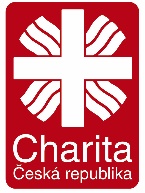 POTŘEBUJETE POMOC ?Farní charita Dobruška nabízí sociální službu Osobní asistence Již osmým rokem v Dobrušce a jejím blízkém okolí pomáháme lidem, kteří z důvodu věku, chronického onemocnění nebo zdravotního postižení potřebují pomoc jiné osoby. Poskytujeme terénní sociální službu osobní asistence v domácnostech uživatelů, tedy v prostředí, které důvěrně znají. Mají jistotu známého místa, ke kterému je poutají vzpomínky a osobní věci. Služba pomáhá nejen uživateli, ale i pečujícím osobám z kruhu rodiny. Díky pomoci někoho dalšího nejsou v tíživé situaci sami. Nejen starší osoby, ale i mladší lidé se cítí osamoceni a bezmocní, pokud zůstanou doma sami, bez pomoci, často upoutáni na lůžko. Osobní asistentka se stává nejen dobrým pomocníkem, ale také společníkem, zpovědníkem, a rovněž přítelem.Zajišťujeme tyto základní činnosti:pomoc při zvládání běžných úkonů péče o vlastní osobu (např. pomoc při podávání jídla a pití, při oblékání a svlékání, při samostatném pohybu, při přesunu na lůžko nebo vozík apod.)pomoc při osobní hygieně (např. mytí rukou, pomoc při použití WC)pomoc při zajištění stravy (např. pomoc při přípravě jídla nebo pití)pomoc při zajištění chodu domácnosti (např. pomoc s údržbou domácnosti a osobních věcí, při nákupu)výchovné, vzdělávací a aktivizační činnosti (např. luštění křížovek, předčítání, hraní společenských her atd.)zprostředkování kontaktu se společenským prostředím (např. doprovázení k lékaři, na zájmové a volnočasové aktivity)pomoc při uplatňování práv, oprávněných zájmů a při obstarávání osobních záležitostí (např. jednání na úřadech)Více informací o osobní asistenci a zavedení služby se dozvíte na našich webových stránkách www.dobruska.charita.cz nebo na telefonním čísle +420 777 877 475. Bc. Teresa Jiroušková, sociální pracovnice 